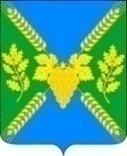 СОВЕТМОЛДАВАНСКОГО СЕЛЬСКОГО  ПОСЕЛЕНИЯКРЫМСКОГО  РАЙОНАРЕШЕНИЕ  от 22.03.2017                                                                                                                    № 123село МолдаванскоеО внесении изменений в решение Совета Молдаванского сельского поселения Крымского района от 26 ноября 2015 года № 53 «Об утверждении положения о порядке проведения конкурса на замещение должности муниципальной службы в Молдаванском сельском поселении Крымского района»В целях приведения установленного порядка проведения конкурса на замещение должности муниципальной службы в соответствие с требованиями статьи 15.1 Федерального закона от 2 марта 2007 года № 25-ФЗ «О муниципальной службе в Российской Федерации»,  Совет Молдаванского сельского поселения Крымского района, р е ш и л:1. В решение Совета Молдаванского сельского поселения Крымского района от 26 ноября 2015 года № 53 «Об утверждении положения о порядке проведения конкурса на замещение должности муниципальной службы в Молдаванском сельском поселении Крымского района» внести следующие изменения:1.1.) Пункт 4.1.4. Положения дополнить подпунктом «к» следующего содержания:«к) сведения об адресах сайтов и (или) страниц сайтов в информационно-телекоммуникационной сети «Интернет», на которых гражданин, размещал общедоступную информацию, а также данные, позволяющие их идентифицировать, представителю нанимателя за три календарных года, предшествующих году поступления на муниципальную службу.»;1.2.) Подпункты «к» и «л» считать соответственно подпунктами «л» и «м»;1.3.) Пункт 4.1.10. Положения дополнить подпунктом «л» следующего содержания:«л) непредставления представителю нанимателя сведений об адресах сайтов и (или) страниц сайтов в информационно-телекоммуникационной сети «Интернет», на которых гражданин, размещал общедоступную информацию, а также данные, позволяющие его идентифицировать.».2. Официально обнародовать настоящее решение и разместить на официальном сайте администрации Молдаванского сельского поселения Крымского района в информационно-телекоммуникационной сети «Интернет».3.Настоящее решение вступает в силу со дня его официального обнародования.Председатель Совета Молдаванскогосельского поселения Крымского района                                  Г.А.БулановичГлава Молдаванского сельского поселенияКрымского района                                                                    А.В.Улановский